Promotion Planning & Calendar von retailsolutions
jetzt im SAP® Store als Teil des SAP Industry Cloud Portfolios verfügbarDurch die Integration mit SAP Customer Activity Repository ermöglicht Promotion Planning & Calendar (PP&C) von retailsolutions Handelsunternehmen die Planung, Erstellung und Prognose ihrer Aktionen anhand von EchtzeitdatenZug — Date — retailsolutions gab heute bekannt, dass die Anwendung Promotion Planning & Calendar  (PP&C) ab sofort im SAP® Store als Teil des SAP-Cloud-Portfolios für den Einzelhandel verfügbar ist. Die Lösung bietet Kunden die Möglichkeit, Werbeaktionen anhand von Echtzeitdaten zentral an einem Ort zu planen, zu erstellen und Abverkäufe genau zu prognostizieren. Dies optimiert die operative Planung und gewährt wertvolle Insights für strategische Entscheidungen.Promotion Planning & Calendar nutzt die Innovations- und Integrationsfähigkeiten der SAP Business Technology Platform (SAP BTP) zur Integration mit SAP Customer Activity Repository über die SAP Integration Suite. Die integrierte Anwendung hilft dem Kunden, den gesamten Prozess der Aktionsplanung zu optimieren - von der Kampagnen- und Angebotsplanung über die Ausführung bis hin zur Werbekommunikation."Unsere Kunden im Handel erwarten massgeschneiderte Lösungen, die auf ihr Business und ihre Branche zugeschnitten sind," so Alexander Kunkel, Leiter des Competence Centers SAP Promotion Management bei retailsolutions. "Ein grosser Vorteil von PP&C ist die einfache und übersichtliche Handhabung. Ein benutzerfreundliches Frontend auf Basis der SAP Fiori® Technologie macht es Anwendern leicht, alle Werbeaktivitäten in ihrem Aufgabenbereich zu verwalten. Ein übersichtliches Kalenderformat visualisiert alle geplanten Aktivitäten so, dass zeitaufwändige und fehleranfällige Tabellenkalkulationen nicht mehr notwendig sind." Die Implementierung von PP&C bietet Handelsunternehmen einen erheblichen Mehrwert für die Verwaltung aller Marketingaktivitäten:Effiziente Prozesse durch Zeitersparnis im Planungsprozess, geringere Fehlerquote und keine doppelte DateneingabeWeniger Umsatzverluste durch effizientere KampagnenplanungHöhere Lieferantenrabatte und damit Verbesserung der MargeGeringere Abhängigkeit von bisherigen LösungenGeringere Margeneinbussen durch Vermeidung von sich überschneidenden Werbeaktionen"Die von retailsolutions entwickelte Anwendung Promotion Planning & Calendar ergänzt das SAP-Cloud-Portfolio für den Einzelhandel, verbessert die Benutzerfreundlichkeit und steigert die Effizienz des Aktionsplanungsprozesses", so Achim Schneider, Leiter SAP Retail, Industry Business Unit, SAP. "Dies ist ein hervorragendes Beispiel dafür, wie gemeinsame Innovationen zwischen unseren Unternehmen einen Mehrwert für die Kunden schaffen können. Wir freuen uns auf die weitere Zusammenarbeit mit retailsolutions, um innovative Cloud-Lösungen und Anwendungen für Kunden zu entwickeln, die ihre Geschäftskennzahlen verbessern und nachhaltiges Wachstum in ihrer Branche vorantreiben wollen."Damit Firmen zu intelligenten Unternehmen werden, erweitert die SAP ihre eigenen vertikalen Lösungen um ein zusätzliches Angebot von Industry Cloud Lösungen. Diese Lösungen nutzen die SAP Business Technology Platform (SAP BTP) mit hochentwickelten Technologien und sind kompatibel mit SAP’s Intelligent Suite. retailsolutions hat in Zusammenarbeit mit SAP Angebote entwickelt, die den spezifischen Anforderungen des Einzelhandels Rechnung tragen. Zusätzlich helfen diese Werkzeuge Handelsunternehmen, positive Geschäftsergebnisse zu erzielen. Erfahren Sie mehr im SAP Store.retailsolutions ist SAP-Goldpartner im SAP PartnerEdge®-Programm. Das SAP PartnerEdge-Programm bietet Enablement-Tools, Benefits und Support, um die Entwicklung hochwertiger, innovativer Anwendungen für spezifische Geschäftsanforderungen zu erleichtern - schnell und kostengünstig.retailsolutions ist autorisiert, Services für RISE with SAP, einschliesslich RISE with SAP S/4HANA® Cloud, Private Edition, zu verkaufen und anzubieten.Über retailsolutionsretailsolutions ist eines der führenden Beratungshäuser in der Handelsbranche. Von unseren Standorten in der Schweiz, Deutschland, Österreich, Grossbritannien und Schweden aus betreuen wir Kunden in ganz Europa.Retail ist die Kernkompetenz der mehr als 250 Mitarbeiter. Als vertriebs- und serviceberechtigter Partner für RISE with SAP begleitet retailsolutions namhafte Referenzen im Gross- und Einzelhandel sowie der vertikalisierenden Konsumgüterindustrie bei ihrer digitalen Transformation in die Cloud – ganzheitlich von der Lizenzierung über Services bis hin zum Support der Lösungen.###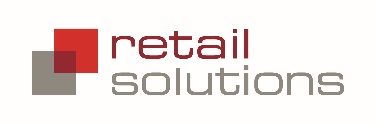 SAP und andere hier genannte SAP-Produkte und -Dienstleistungen sowie die entsprechenden Logos sind Marken oder eingetragene Marken der SAP SE in Deutschland und anderen Ländern. Weitere Informationen und Hinweise zu Marken finden Sie unter https://www.sap.com/copyright. Alle anderen genannten Produkt- und Servicenamen sind Marken der jeweiligen Unternehmen.Für weitere Informationen, nur Presse:retailsolutions AG
Unter Altstadt 8
6300 Zug
Florian Kraus – Managing Partner
Tel.:   +41 79 619 15 23florian.kraus@retailsolutions.ch
www.retailsolutions.ch